ПРИЛОГ 1Пријавни образац и образац о стању породичних кућаза пријавунаЈавни конкурс за учешће домаћинстава у спровођењу мере енергетске санације путем уградње соларних панела за производњу електричне енергије за сопствене потребе и унапређење термотехничког система путем уградње калориметара, циркулационих пумпи ,  термостатских  вентила и делитеља топлоте, Јавни позив број ЈП1/221. ЛИЧНИ ПОДАЦИ	3. ТРЕНУТНО СТАЊЕ ВАШЕ КУЋЕ* потребноједазаокружитеодговор.Напомена: Евалуацијапријаваподносиоцаћесевршити у складусакритеријумимазаизборпројеката из Прилога 3 Јавног позива.Уколико Комисија приликом обиласка објекта подносиоца пријаве констатуједаподацинаведени у пријавинисуистинити, подносилацћебитидисквалификован. Датум:________2022.год.													Потпис подносиоца захтева			                                                                                                      ---------------------------				1.Име и презиме2.Број личне карте 3.Адреса4.Број кат. парцеле 5.Катастарска општина 6.Број телефона (фиксни)7.Број телефона (мобилни)Површинакуће/станауквадратнимметримаизРешења о порезунаимовинуБројкорисникакојистанује уобјектуБројспратова у објектуТренутностањеспољнихзидова (потребноједазаокружитеодговор):не постоји термичка изолацијатермичка изолација јеуграђена Тренутностањекрова (потребноједазаокружитеодговор):не постоји термичка изолацијатермичка изолација јеуграђенаПостојећиначингрејања:Угаљ/ложуље/мазутЕлектричнаенергијаДрваПрироднигас/пелетГрадскатопланаПретежнипрозори на вашем објекту*:ЈЕДНОСТРУКИ дрвенипрозориПримери: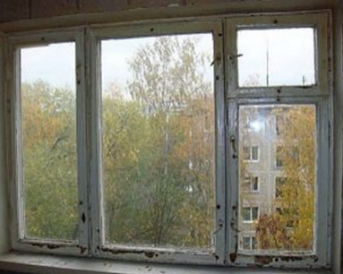 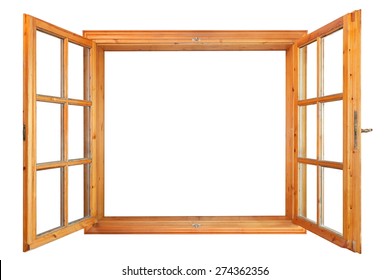 ДУПЛИ дрвени прозориПримери: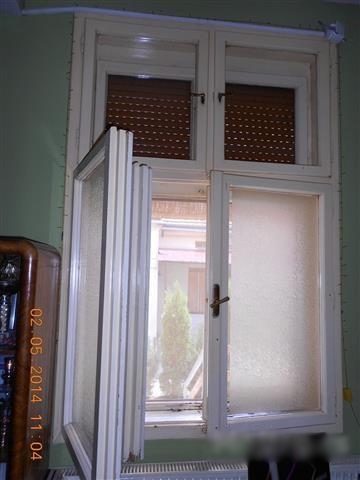 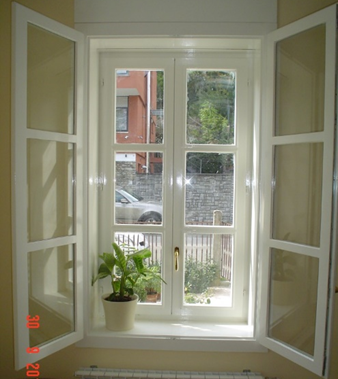 3. Дрвени прозори (вакуум)стакломПримери: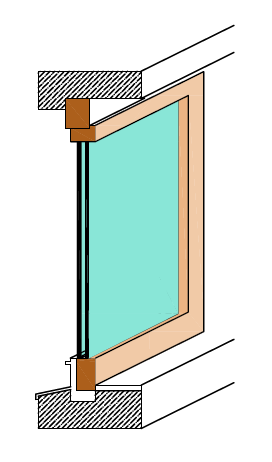 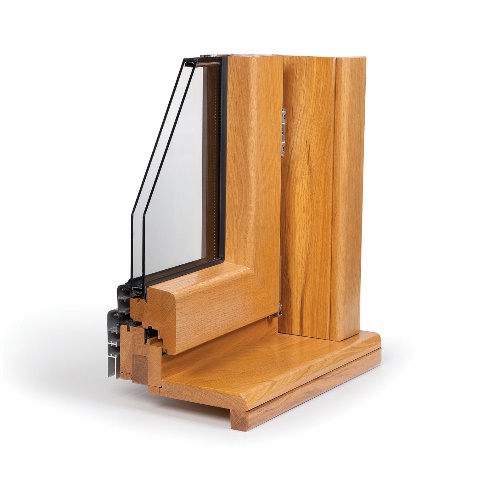 4. ПВЦ илиалуминијумскипрозориПример: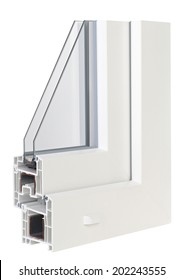 